It is the STUDENT’S responsibility to ensure that the application is complete!Student Name: ____________________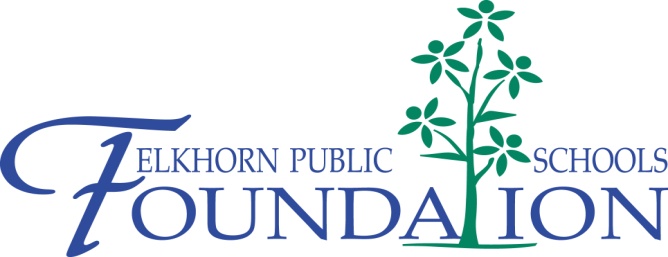 Trent Tiller Memorial ScholarshipDeadline February 1, 20163:30 pm at Description of Scholarship: The Trent Tiller Memorial Scholarship is awarded in memory of Trent Tiller who was a kind, funny, young man who loved to work on cars and had a dream to open an auto performance shop.  This scholarship will be awarded to an Elkhorn South High School student who has plans to continue his/her education at either a two-year college, trade or vocational school.Scholarship Value:  $1,000.00 scholarship paid in the year awarded.Requirements:Applicants must attend Elkhorn South High School.Applicants must provide two letters of recommendation (see detailed instructions below).The scholarship recipient must enroll at a two-year college, trade or vocational school.This application MUST BE TYPED or completed by word processor.  The student’s name should be on each page of the application.  Please review application’s questions carefully- not all applications are the same!All accompanying essays MUST BE TYPED and include the student’s name, title of the essay and title of the scholarship in the right hand corner on each page of the essay.Only applications received by the Counseling Center on or before 3:30pm on February 1st will be reviewed and forwarded to the respective scholarship selection committee for consideration.  Any incomplete applications or applications that do not meet the requirements will be rejected.Transcripts will be attached to the application by the high school counseling department.Application Questions:Name		Today’s date				Address		Phone_____________________Parent/Guardian		Email_________________		Cum. GPA (7th Semester) _______________		ACT Composite		Student Name: __________________College Choice(s): 				_____Intended Major: 				_____Vocational Plans:__________________________________________________List school activities in which you have been involved, and the years of involvement.List awards received indicating the year received (honor roll, academic letter, student of the month, most improved, etc.).List any offices or leadership positions you have held since entering high school.  Indicate the year in which you held each office.List your involvement in the community including employment, non-school organizations, church, etc.  Include years of involvement for each.Letters of Recommendation:  Please provide two letters of recommendation.  One letter of recommendation should be from an Elkhorn South teacher.  A second letter of recommendation should be from a non-family member.Essay Question #1:  In 250 words or less, please describe who has had the biggest influence in your life and why.   (Separately attach typed essay to this application.)Essay Question #2:  In 500 words or less, please briefly describe your short and long term goals.   (Separately attach typed essay to this application.)The information contained in this application is accurate to my knowledge.  I authorize the scholarship selection committee to validate accordingly.____________________________________________		__________________________Applicant Signature						Date